Муниципальное казённое общеобразовательное учреждение«Чуноярская средняя школа № 13»Богучанского района Красноярского краяс. Чунояр, ул. Партизанская, д. 33РАБОЧАЯ  ПРОГРАММАпо    математике3 класс.                                                                                                 Разработчик   программы:	Полонянкина С.Н.	                                                  первая категория	                            2023 -2024 уч. год         1.Общее положение.    Рабочая программа по курсу «Математика» составлена на основе федерального государственного образовательного стандарта начального общего образования, утверждённого 06.10.2009г. № 373; основной образовательной программы начального общего образования; учебного плана МКОУ «Чуноярская средняя школа № 13»; примерной программы по предметам первой ступени общего образования М.: «Просвещение»; с учетом авторской программы М.И.Моро, С.И. Волкова, С.В.Степановой ,М.А.Бантовой, Г.В.Бельтюковой « Математика»: Рабочие программы. Предметная линия учебников системы «Школа России», 1-4 классы: учеб. Пособие для общеобразоват. организаций/ М.И.Моро, С.И. Волкова, С.В.Степанова и др.- М.: «Просвещение», 2020г. - 124 с.На изучение математики в 2023-2024 учебном году в 3 классе отводится по 4 ч в неделю. Курс рассчитан на 136 часов.2.ПЛАНИРУЕМЫЕ РЕЗУЛЬТАТЫ ИЗУЧЕНИЯ УЧЕБНОГО ПРЕДМЕТАЛичностные результатыУ учащегося будут сформированы:навыки в проведении самоконтроля и самооценки результатов своей учебной деятельности;основы мотивации учебной деятельности и личностного смысла изучения математики, интерес, переходящий в потребность к расширению знаний, к применению поисковых и творческих подходов к выполнению заданий и пр., предложенных в учебнике или учителем;положительное отношение к урокам математики, к учебе, к школе;понимание значения математических знаний в собственной жизни; понимание значения математики в жизни и деятельности человека;восприятие критериев оценки учебной деятельности и понимание оценок учителя успешности учебной деятельности;умение самостоятельно выполнять определенные учителем виды работ (деятельности), понимая личную ответственность за результат;**знать и применять правила общения, осваивать навыки сотрудничества в учебной деятельности;начальные представления об основах гражданской идентичности (через систему определенных заданий и упражнений);уважение и принятие семейных ценностей, понимания необходимости бережного отношения к природе, к своему здоровью и здоровью других людей.Учащийся получит возможность для формирования:начальные представления об универсальности математических способов познания окружающего мира;осознание значения математических знаний в жизни человека, при изучении других школьных дисциплин;осознанное проведение самоконтроля и адекватной самооценки результатов своей учебной деятельности.Метапредметные результатыРегулятивныеУчащийся научится:понимать, принимать и сохранять различные учебные задачи; осуществлять поиск средств для достижения учебной задачи;находить способ решения учебной задачи и выполнять учебные действия в устной и письменной форме, использовать математические термины, символы и знаки;планировать свои действия в соответствии с поставленной учебной задачей для ее решения;проводить пошаговый контроль под руководством учителя, а в некоторых случаях – самостоятельно;выполнять самоконтроль и самооценку результатов своей учебной деятельности на уроке и по результатам изучения отдельных тем;Учащийся получит возможность научиться:самостоятельно планировать и контролировать учебные действия в соответствии с поставленной целью; находить способ решения учебной задачи;адекватно проводить самооценку результатов своей учебной деятельности, понимать причины неуспеха на том или ином этапе;самостоятельно делать несложные выводы о математических объектах и их свойствах; контролировать свои действия и соотносить их с поставленными целями и действиями других участников, работающих в паре, в группе.ПознавательныеУчащийся научится:устанавливать математические отношения между объектами, взаимосвязи в явлениях и процессах  и представлять информацию в знаково-символической и графической форме, строить модели, отражающие различные отношения между объектами;проводить сравнение по одному или нескольким признакам и на этой основе делать выводы;устанавливать закономерность следования объектов (чисел, числовых выражений, равенств, геометрических фигур и др.) и определять недостающие в ней элементы;выполнять классификацию по нескольким предложенным или самостоятельно найденным основаниям;делать выводы по аналогии и проверять эти выводы;проводить несложные обобщения и использовать математические знания в расширенной области применения;понимать базовые межпредметные предметные понятия: число, величина, геометрическая фигура;фиксировать  математические отношения между объектами и группами объектов в знаково-символической форме (на моделях);стремление полнее использовать свои творческие возможности;общее умение смыслового чтения текстов математического содержания в соответствии с поставленными целями и задачами;самостоятельно осуществлять расширенный поиск  необходимой информации в учебнике, в справочнике и в других источниках;осуществлять расширенный поиск информации и представлять информацию в предложенной форме.Учащийся получит возможность научиться:умениям самостоятельно находить необходимую информацию и использовать знаково-символические средства для ее представления, для построения моделей изучаемых объектов и процессов;осуществлять поиск и выделять необходимую информацию для выполнения учебных и поисково-творческих заданий.КоммуникативныеУчащийся научится:строить речевое высказывание в устной форме, использовать математическую терминологию; понимать различные позиции в подходе к решению учебной задачи, задавать вопросы для их уточнения, четко и аргументировано высказывать свои оценки и предложения;принимать активное участие в работе в паре и в группе, использовать умения вести диалог, речевые коммуникативные средства;принимать участие в обсуждении математических фактов, в обсуждении стратегии успешной математической игры, высказывать свою позицию; знать и применять правила общения, осваивать навыки сотрудничества в учебной деятельности;контролировать свои действия при работе в группе и осознавать важность своевременного и качественного выполнения взятого на себя обязательства для общего дела.Учащийся получит возможность научиться:умение  использовать речевые средства и средства информационных и коммуникационных технологий при работе в паре, в группе в ходе решения учебно-познавательных задач, во время участия в проектной деятельности;согласовывать свою позицию с позицией участников по работе в группе, в паре, признавать возможность существования различных точек зрения, корректно отстаивать свою позицию;контролировать свои действия и соотносить их с поставленными целями и действиями других участников, работающих в паре, в группе;готовность конструктивно разрешать конфликты посредством учета интересов сторон и сотрудничества.      Общие учебные умения и навыки:Организация учебного труда.  Правильно выполнять советы учителя по подготовке рабочего места для занятий в школе и дома; правильно пользоваться учебными принадлежностями; привыкать соблюдать правильную осанку во время работы; понимать учебную задачу; определять последовательность действий при выполнении задания; учиться работать в заданном темпе; проверять работу по образцу, по результатам; учиться правильно оценивать своё отношение к учебной работе.Помогать учителю в проведении учебных занятий. Учиться работать вместе с товарищем.Работа с книгой и другими источниками информации.Ориентироваться в учебнике, пользоваться заданиями и вопросами, образцами, данными в учебниках.Культура устной и письменной речи.Отвечать на вопросы, пересказывать условие и ход решения задачи.Учиться разделять условия задачи на известное и неизвестное. Выделять предмет мысли, отвечая на вопросы: «О ком (о чём) говорится? Что говорится об этом?». Выделять основное в несложном практическом задании.Сопоставлять на однотипном материале два предмета, картинки по количеству, форме, величине, цвету, назначению. Сопоставлять числа, геометрические фигуры. Различать существенные и несущественные признаки предметов, явлений и на этой основе конкретных признаков в одном направлении с помощью введения третьего, контрастного объекта. Определять последовательность сравнения, понимать его целенаправленность. Завершать эмоциональной и простейшей и логической оценкой.На основе умений анализа, выделения главного, сравнения формировать умении элементарного эмпирического обобщения. Отвечать на вопросы по данной теме. Сравнивая и классифицируя знакомые однотипные предметы, учебные принадлежности, изображения, подводить их под общее родовое понятие.Выделять существенные признаки знакомых предметов, явлений. Ознакомиться с локальными определениями простейших учебных понятий в дидактических играх.Отвечать на вопросы типа: «Почему ты так думаешь?», «Что об этом рассказывается дальше?» и др. - в различных учебных ситуациях. Накапливать опыт прямого (индуктивного и дедуктивного) доказательства, используя средства наглядности.Высказывать простое предложение о возможном решении, намечать план действия под руководством учителя, проверять результат по образцам, осуществлять локальный перенос знании.3. СОДЕРЖАНИЕ УЧЕБНОГО ПРЕДМЕТА МАТЕМАТИКАЧисла от 1 до 100. Сложение и вычитание (9 часов)Устные и письменные приемы сложения и вычитания чисел в пределах 100. Решение уравнений с неизвестным слагаемым на основе взаимосвязи чисел при сложении. Решение уравнений с неизвестным уменьшаемым, с неизвестным вычитаемым на основе взаимосвязи чисел при вычитании.Обозначение геометрических фигур буквами.Табличное умножение и деление (52 часа)Связь умножения и деления; таблицы умножения и деления с числами 2 и 3; чётные и нечётные числа; зависимости между величинами: цена, количество, стоимость.Порядок выполнения действий в выражениях со скобками и без скобок.Зависимости между пропорциональными величинами: масса одного предмета, количество предметов, масса всех предметов; расход ткани на один предмет, количество предметов, расход ткани на все предметы.Текстовые задачи на увеличение (уменьшение) числа в несколько раз, на кратное сравнение чисел.Задачи на нахождение четвёртого пропорционального.Таблица умножения и деления с числами 4, 5, 6, 7, 8, 9. Сводная таблица умножения.Умножение числа 1 и на 1. Умножение числа 0 и на 0, деление числа 0, невозможность деления на 0.Площадь. Способы сравнения фигур по площади. Единицы площади: квадратный сантиметр, квадратный дециметр, квадратный метр. Соотношения между ними. Площадь прямоугольника (квадрата).Текстовые задачи в три действия.Составление плана действий и определение наиболее эффективных способов решения задач.Круг. Окружность (центр, радиус, диаметр). Вычерчивание окружности с помощью циркуля.Доли (половина, треть, четверть, десятая, сотая). Образование и сравнение долей. Задачи на нахождение доли числа и числа по его доле.Единицы времени: год, месяц, сутки. Соотношения между ними.Внетабличное умножение и деление (28 часов)Умножение суммы на число. Приёмы умножения для случаев вида 23∙4, 4∙23. Приёмы умножения и деления для случаев вида 20∙3, 3∙20, 60:3, 80:20. Деление суммы на число. Связь между числами при делении. Проверка деления. Приём деления для случаев вида 87:29, 66:22. Проверка умножения делением.Выражения с двумя переменными видаа+b, а-b, а∙b, с:d (d <>0), вычисление их значений при заданных числовых значениях входящих в них букв.Решение уравнений на основе связи между компонентами и результатами умножения и деления.Приёмы нахождения частного и остатка. Проверка деления с остатком. Решение задач на нахождение четвёртого пропорционального.Числа от 1 до 1000. Нумерация (13 часов)Устная и письменная нумерация. Разряды счётных единиц. Натуральная последовательность трёхзначных чисел. Увеличение и уменьшение числа в 10 раз, в 100 раз. Замена трёхзначного числа суммой разрядных слагаемых. Сравнение трёхзначных чисел. Определение общего числа единиц (десятков, сотен) в числе. Единицы массы: грамм, килограмм. Соотношение между ними.Числа от 1 до 1000. Сложение и вычитание (11 часов)Приёмы устных вычислений в случаях, сводимых к действиям в пределах 100. Письменные приемы сложения и вычитания. Виды треугольников: разносторонние, равнобедренные (равносторонние); прямоугольные, остроугольные, тупоугольные. Решение задач в 1-3 действия на сложение.Числа от 1 до 1000. Умножение и деление (12 часов)Устные приемы умножения и деления чисел в случаях, сводимых к действиям в пределах 100. Письменные приемы умножения и деления на однозначное число. Решение задач в 1-3 действия на умножение и деление. Знакомство с калькулятором.Повторение (9 часов)Числа от 1 до 1000. Нумерация чисел. Сложение, вычитание, умножение, деление в пределах 1000: устные и письменные приемы. Порядок выполнения действий. Решение уравнений. Решение задач изученных видов.5. ТЕМАТИЧЕСКОЕ ПЛАНИРОВАНИЕ. МАТЕМАТИКА6. Календарно-тематическое планирование. Математика. 3 класс7. График контрольных работ по математике на 2023-2024уч.год«Рассмотрено»Руководитель МО: /Грыцив Т.А./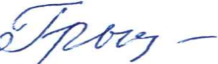 Протокол № 1   от«28» августа 2023 г.«Утверждаю»Директор МКОУ «Чуноярская средняя школа № 13»/Евлампьева Г.Г./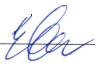 Приказ № 142/1 от «30» августа 2023 г.№ п/пТема разделаКоличество часов1.Числа от 1 до 100. Сложение и вычитание92.Табличное умножение и деление263.Числа от 1 до 100. Табличное умножение и деление264.Числа от 1 до 100. Внетабличное умножение и деление285.Числа от 1 до 1000. Нумерация136.Числа от 1 до 1000. Сложение и вычитание117.Числа от 1 до 1000. Умножение и деление128.Итоговое повторение11Итого136№п/пНазвание  урокаДата по плануДатапо факту1.Повторение. Нумерация чисел. 01.092.Устные и письменные приёмы сложения и вычитания.04.093.Выражение с переменной. Контрольный устный счёт.05.094.Решение уравнений с неизвестным слагаемым.06.095.Решение уравнений с неизвестным уменьшаемым08.096.Решение уравнений с неизвестным вычитаемым11.097.Обозначение геометрических фигур буквами12.098. Что узнали. Чему научились. Странички для любознательных.13.099Входная контрольная работа №1 по теме «Повторение: сложение и вычитание»15.0910.Связь умножения и сложения.18.0911.Связь между компонентами и результатом умножения.19.0912. Чётные и нечётные числа. Самостоятельная работа20.0913.Таблица умножения и деления с числом 2 и 322.0914.Решение задач с величинами «цена», «количество», «стоимость».25.0915.Решение задач с пропорциональными величинами.26.0916.Порядок выполнения действий27.0917.Порядок выполнения действий в выражениях со скобками и без скобок29.0918.Закрепление  по теме: «Табличное умножение и деление на 2,3»02.1019.Странички для любознательных. Что узнали, чему научились03.1020.Что узнали, чему научились. 04.1021Контрольная работа №2  по теме «Умножение и деление на 2,3»06.1022.Работа над ошибками Таблица умножения с числом 4.09.1023.Таблица Пифагора. Самостоятельная работа10.1024.Задачи на увеличение числа в несколько раз.11.1025.Задачи на уменьшение числа в несколько раз.13.1026.Решение задач на увеличение и уменьшение числа в несколько раз16.1027.Таблица умножения и деления с числом 517.1028.Задачи на кратное сравнение.18.1029.Решение текстовых задач на увеличение, уменьшение числа в несколько раз 20.1030.Таблица умножения и деления с числом 6.23.1031Контрольная работа №3 по теме «Табличное умножение и деление на 2-6».24.1032.Работа над ошибками.Контрольный устный счёт.25.1033.Решение задач.27.1034.Задачи на нахождение четвёртого пропорционального07.1135.Решение задач08.1136.Таблица умножения и деления с числом 7.10.1137.Площадь. Способы сравнения фигур13.1138.Квадратный сантиметр.14.1139.Площадь прямоугольника. Практическая работа: площадь15.1140.Таблица умножения и деления с числом 8.17.1141.Закрепление изученного. Самостоятельная работа20.1142.Решение задач разных видов21.1143.Таблица умножения и деления с числом 9.22.1144.Квадратный дециметр.24.1145.Сводная таблица умножения27.1146.Закрепление изученного.28.1147.Квадратный метр.29.1148.Повторение. Решение задач с величинами цена, количество, стоимость.01.1249.Странички для любознательных. Что узнали. Чему научились04.1250.Что узнали. Чему научились.05.1251.Умножение на 1.06.1252.Умножение на 0.	08.1253.Умножение и деление на 1 и 0.11.1254. Деление нуля на число.12.1255.Решение задач.Самостоятельная работа13.1256.Странички для любознательных. Закрепление изученного.15.1257.Доли. Образование и сравнение долей18.1258Окружность. Круг. 19.1259.Диаметр круга.20.1260.Решение задач.22.1261.Единицы времени.25.1262.Единицы времени.26.1263.Что узнали. Чему научились.27.1264.Контрольная работа №4 «Умножение и деление. Площадь»29.1265.Работа над ошибками.09.0166.Умножение и деление круглых чисел.09.0167.Деление вида 80:20.10.0168.Умножение суммы на число.12.0169.Умножение суммы на число.15.0170.Умножение двузначного числа на однозначное.16.0171.Умножение двузначного числа на однозначное17.0172.Решение задач на нахождение четвертого пропорционального19.0173.Выражение с двумя переменными22.0174.Деление суммы на число.23.0175.Деление суммы на число.Самостоятельная работа24.0176.Деление двузначного числа на однозначное.26.0177.Связь между числами при делении.29.0178Проверка деления.30.0179.Случаи деления 87:2931.0180.Проверка умножения.Контрольный устный счёт.02.0281.Решение уравнений на основе связи между результатами и компонентами умножения и деления05.0282.Решение уравнений06.0283.Закрепление изученного. Странички для любознательных.07.0284.Контрольная работа №5 по теме «Решение уравнений и составных задач»09.0285.Работа над ошибками. Деление с остатком.12.0286.Приемы нахождения частного и остатка.13.0287Приемы нахождения частного и остатка. Упражнение в решении примеров на деление с остатком14.0288.Случаи деления, когда делитель больше делимого.16.0289.Проверка деления с остатком.19.0290.Что узнали. Чему научились. Самостоятельная работа20.0291.Наши проекты. Задачи-расчёты21.0292.Закрепление изученного.26.0293.Контрольная работа  №6 по теме «Деление с остатком».27.0294.Числа от 1 до 1000. Устная нумерация.28.0295.Образование и названия трёхзначных чисел. 01.0396.Запись трёхзначных чисел.04.0397Натуральная последовательность трехзначных чисел.05.0398.Увеличение и уменьшение чисел в 10 раз, в 100 раз.06.0399.Представление трёхзначных чисел в виде суммы разрядных слагаемых.11.03100.Письменная нумерация в пределах 1000. Приёмы устных вычислений.12.03101.Сравнение трёхзначных чисел.13.03102.Определение общего числа единиц (десятков, сотен) в числе15.03103.Единицы массы. Грамм.18.03104.Что узнали. Чему научились.19.03105.Контрольная работа №7 по теме «Нумерация в пределах 1000»20.03106.Что узнали. Чему научились. Работа над ошибками.22.03107.Приёмы  устных вычислений.01.04108.Приёмы  устных вычислений вида 450+30, 620- 200.02.04109.Приёмы устных вычислений вида 470+80, 560-90.03.04110.Приёмы устных вычислений вида 260+310, 670-140. Разные способы вычислений.05.04111Приёмы письменных вычислений. Контрольный устный счёт.08.04112.Алгоритм письменного сложения.09.04113.Алгоритм письменного вычитания. Самостоятельная работа.10.04114.Виды треугольников.12.04115.Закрепление изученного. Странички для любознательных.15.04116.Что узнали. Чему научились.16.04117.Контрольная работа  №8 по теме: «Сложение и вычитание в пределах 1000»17.04118.Работа над ошибками. Закрепление изученного.19.04119.Приёмы устных вычислений.22.04120.Приёмы устного умножения и деления.23.04121.Приёмы устного умножения и деления. Закрепление знаний и способов действий24.04122Диагностическая работа.26.04123Закрепление изученного. Страничка для любознательных. 29.04124Виды треугольников по видам углов03.05125.Приём письменного умножения на однозначное число.06.05126.Алгоритм  письменного умножения на однозначное число.07.05127Закрепление. Приём письменного умножения на однозначное число.08.05128Закрепление изученных приёмов умножения.13.05129.Приём письменного деления на однозначное число.Самостоятельная работа.14.05130.Проверка деления умножением.15.05131.Повторение пройденного. Знакомство с калькулятором.17.05132.Что узнали, чему научились. Контрольный устный счёт.20.05133Итоговая контрольная работа в рамках промежуточной аттестации.21.05134Повторение пройденного. Что узнали, чему научились.22.05135Повторение. Нумерация в пределах 1000. Сложение и вычитание.24.05136Обобщающий урок. Урок-игра «В стране Математика»№ п/пТемаДата проведенияДата проведения№ п/пТемаПланируемаяФактическая1Входная контрольная работа №1 по теме «Повторение: сложение и вычитание»15.092Контрольная работа №2  по теме «Умножение и деление на 2,3»06.103Контрольная работа №3 по теме «Табличное умножение и деление на 2-6».24.104Контрольная работа №4 «Умножение и деление. Площадь»29.125Контрольная работа №5 по теме «Решение уравнений и составных задач»09.026Контрольная работа  №6 по теме «Деление с остатком».27.027Контрольная работа №7 по теме «Нумерация в пределах 1000»20.038Контрольная работа  № 8 по теме: «Сложение и вычитание в пределах 1000»17.049Диагностическая работа26.0410Итоговая контрольная работа в рамках промежуточной аттестации.21.05